Text :  Hi ! My name is Kate, I’m 15 years old. Every day I get up early, I wear blue trousers, white socks, brown jacket and black sneakers and I go to school. On Wednesday I have English. I like my English teacher, he’s tall, kind and friendly.  On Sunday, I get up late I have my breakfast with my family, after I go the tennis club to play tennis. My friend Pamela likes reading stories.Listen and complete:Listen and circle “yes” or “no”:Kate is thirteen.   Yes / no Her friend is Paola.  Yes / noMike likes English.    Yes  /  no  Listen and match:Socks        -                    -  blueTrousers   -                   -  blackSneakers  -                    -  white  Match the questions with their answers:Complete:Monday; ………………….; ……….…………..; Thursday,……………………….Saturday; Sunday.Write the name and colour: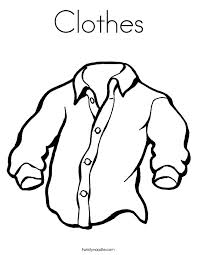 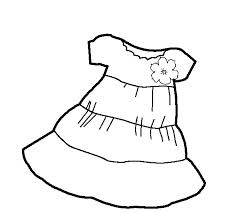 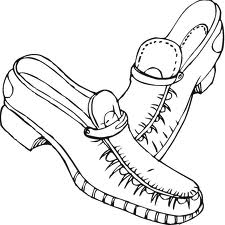 ……………………….                              …………………………….                               ………………………………..      ( Blue)                                       ( red )                                        ( brown)Good luckSchool :hay jadidEnglish exam
2nd Term 2014T : B.Abdeljawed                Samir  Name : …………………………………………………………………………………………Name : …………………………………………………………………………………………Name : …………………………………………………………………………………………NameAgefriend………………………..……………………..………………………….QuestionsAnswersHow old are you?What’s this?Who’s this?Where’s your brother?My fatherTwelveDeskAt school